Поселковая администрация сельского поселения «Поселок Детчино»Малоярославецкого района Калужской области ПОСТАНОВЛЕНИЕ06.11.2019 г.                                                                               № 272                                                                                       	 «О проведении новогодних и рождественских праздников, о мерах по обеспечению безопасности предупреждения угроз террористических актов, предупреждения и ликвидации чрезвычайных ситуаций, пожарной безопасности и общественного порядка при проведении массовых гуляний».В связи с приближающимися новогодними и рождественскими праздниками, в целях обеспечения безопасности предупреждения угроз террористических актов, предупреждения и ликвидации чрезвычайных ситуаций, пожарной безопасности и общественного порядка, защиты жизни и здоровья жителей МО СП «Поселок Детчино" при проведении массовых гуляний в новогодние и рождественские праздникиПоселковая администрация сельского поселения «Поселок Детчино»ПОСТАНОВЛЯЕТ:1. Местом для установки новогодней елки и проведения массовых мероприятий в 2019-2020гг. определена открытая площадка МБУ «Детчинский Дом культуры» с. Детчино ул. Московская д.2.2. Ответственным за установку новогодней елки, за благоустройство площадки массовых гуляний назначить Титкина Ю.А., и.о. директора МБУ «Управление благоустройством».3. Ответственным за финансовое обеспечение и контроль расходования денежных средств на проведение массовых гуляний в новогодние, рождественские праздники назначить         Гришину Н.А., главного специалиста поселковой администрации СП «Поселок Детчино».4. Ответственным и организатором проведения культурно-массовых мероприятий назначить Мелехову Е.Н., директора МБУ «Детчинский дом культуры».5. В целях недопущения ситуаций, угрожающих безопасности и здоровья населения сельского поселения "Поселок Детчино", руководителям организаций, предприятий, индивидуальным предпринимателям независимо от организационно-правовых форм собственности при проведении праздничных мероприятий своими распоряжениями назначать ответственных лиц за проведение праздничных мероприятий из числа работников, прошедших обучение по программе пожарно-технического минимума. Проведение мероприятий и дату проведения согласовывать с начальником ПЧ-49 с. Детчино Садовским С.В. 6. Участковому пункта полиции с. Детчино проводить мероприятия, направленные на выполнение данного Постановления, и обеспечить безопасность предупреждения угроз террористических актов, предупреждения и ликвидации чрезвычайных ситуаций в период новогодних и рождественских праздников в поселении при проведении праздничных мероприятий.7. Контроль за исполнением настоящего Постановления оставляю за собой.Глава поселковой администрации сельского поселения «Поселок Детчино»                                         Е.Л. Заверин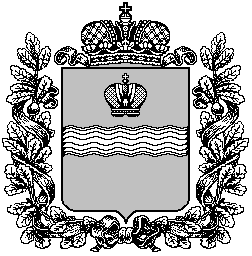 